Белова Наталия ИвановнаБазевский филиал МБОУ Большекуликовская СОШКонкурсная работа в номинации   «Формирование базовых национальных ценностей на уроках в начальной школе».                         Тема урока: «Экологический календарь»Окружающий мир 2 класс, авт. Плешаков А.А., Новицкая М.Ю.Тема урока: «Экологический календарь».Цель: формирование и развитие ценностного отношения учащихся к совместной учебно-познавательной деятельности при ознакомлении с новыми понятиями «экология» и «экологический календарь».Тип урока: «открытие» новых знаний.Задачи: Образовательные задачи:- помочь детям усвоить новое понятия «экология» и «экологический календарь»;- научить запоминать экологические дни.Развивающие задачи:- развивать пространственное воображение, познавательный интерес, кругозор, творческие способности, интерес к чтению энциклопедической литературы; - развивать навыки контроля и самоконтроля, навыки практической работы в группах;- развивать познавательную активность детей, умение наблюдать, сравнивать, обобщать и делать выводы.Воспитательные задачи:- содействовать формированию личности ученика, поддерживать потребности и мотивы узнавать «новое»; - способствовать развитию коммуникативных способностей (слушать и слышать одноклассников, вступать в дискуссию, диалог, выражать и отстаивать свое мнение);- прививать уважительное отношение к природе.Планируемые результаты:Предметные результаты:Участвовать по мере сил в охране природы;Иметь представление об экологии;Знакомиться с экологическим календарем как проявлением культуры высокоразвитого общества, осознавшего уникальность природы Земли.Метапредметные результаты:Высказывать предположения о том, что такое экология;Находить в тексте учебника определение экологии как науки;Рассказывать по рисунку учебника о природе – нашем зеленом доме;Выражать свое отношение к природе в собственном рисунке;Вписывать в таблицу даты экологических дней (по материалам учебника), предлагать рисунки-символы к каждой дате;В сотрудничестве со взрослыми организовывать праздники, посвященные экологическим дням (в течение года);Подготовить фоторассказ об одном из экологических дней, отмеченных в школе.Личностные результаты:Понимать задачи экологии как науки и экологического движения в России и в мире, необходимость охраны природы;Воспринимать экологический календарь как важное явление современной культуры.Оборудование. У учителя – настенный календарь, наклейки с рисунками-значками экологических дней. У учащихся – цветные карандаши и фломастеры.Методы обучения: Словесные, наглядные, проблемные, частично-поисковые. Формы организации: Совместные, групповые.Средства обучения: Компьютер, проектор, презентация.Ход урокаОрганизационный момент.Я пришла к вам на урок. 
Вам, ребятки, будет прок. 
Постарайтесь всё понять, 
Всё запомнить, рассказать. 
Постарайтесь- не ленитесь 
А для начала - улыбнитесь!!! II. Подготовительный этап. Постановка проблемы.  Слайд 1Посмотри, мой милый друг, 
Что находится вокруг?
Небо светло-голубое,
Солнце светит золотое,
Ветер листьями играет,
Тучка в небе проплывает.
Поле, речка и трава,
Горы, воздух и листва,
Птицы, звери и леса,
Гром, туманы и роса.
Человек и время года - 
Это всё вокруг… ПРИРОДАСлайд 2III. Актуализация знаний учащихсяЧто вы понимаете под словом природа? (Природа – материальный мир Вселенной, естественная среда обитания, то, что окружает нас, но не сделано человеком)Какая бывает природа? (Живая и неживая)Слайд 3, 4Как человек связан с природой?Что же объединяет людей, животных и растения?Чем является для нас Земля?(Мы все живем на планете Земля).Слайд 5- Чтобы сохранить благоприятные условия жизни на нашей планете, человек должен изучать природу, познавать её законы, научиться понимать и ценить жизнь, совершать полезные дела для сохранения природы и жизни человека.Приходилось ли вам слышать слово экология? Название этой науки замечательное. Оно происходит от двух греческих слов: «ойкос» - дом и «логос» - слово, знание. Экология – наука об устройстве жизни в нашем общем доме – на планете Земля.Слайд 6Земля – наш дом, но этот дом в опасности.Слайд 7,8Что сегодня угрожает нашей природе?(Вырубка лесов, гибель животных,загрязнение воды,загрязнение воздуха,накопление мусора,отравление почвы,пожары)Слайд 9Как вы считаете, охрана природы – дело только взрослых людей   или дети могут внести свой посильный вклад? Дети  тоже могут помочь природе)  Слайд 10Что может сделать  каждый из нас для сохранения природы? ( Не ломать веток; не сорить; не стрелять в животных,  а подкармливать их; не разводить костры; бороться  с мусором; изготовлять  кормушки  и домики  для птиц; подкармливать зверей и птиц зимой; устанавливать таблички  в местах распространения охраняемых растений; оказывать помощь больным деревьям; сажать  растения в зеленых зонах школы.) А сейчас поиграем в игру  «Светофор природы»Игра «Светофор природы» Слайд  11А теперь возьмите свои светофоры и мы с вами поиграем в такую игру. Я буду вам читать предложения, а вы, если верное предложение покажите – зеленый фонарик, а если неверно – красный. Срубили дерево, надо посадить новое.(зеленый) 
 Комаров надо отгонять сломанной веткой дерева. (Красный) Надо убирать лягушек и червяков, потому что они некрасивые (красный). Хорошо и полезно когда из ТЭЦ идет черный дым (красный) Надо охранять от загрязнения и отравления водоемы; экономно расходовать воду, не оставлять открытыми краны, следить за сохранностью водопроводных труб, колодцев, родников. Надо строить очистные сооружения (зелёный).Надо шуметь,  пугать животных,  разорять муравейники, птичьи гнезда,  ломать ветки деревьев,  срывать редкие растения;  пинать ногами грибы, даже несъедобные, нарушая грибницы(красный).                                                                                                       Пожары помогают очистить леса (красный). 
 Надо вылавливать диких зверей и приручать их (красный).Охранять лес от пожаров, собирать семена деревьев, ухаживать за сеянцами на лесопосадках (зелёный) Сажать деревья и кустарники, выращивать цветы, охранять зеленые насаждения. Строить домики для птиц весной; зимой – кормушки и подкармливать птиц. Следить, чтобы никто не разорял птичьи гнезда, не ломал ветки, не топтал траву в парках, не играл с огнем в лесу (зелёный)Лес дает древесину. В лесу живут промысловые звери и птицы, растут грибы и ягоды, плодовые деревья. Лес помогает сохранять влагу в почве, поддерживает полноводность рек, охраняет почву от разрушения, очищает воздух, украшает землю (зелёный).Слайд 12.IV. Физкультминутка.    Слайд 13Мы растем, растем, растем, Все о мире узнаем.Не обидим мы букашки,Гнезд не разорим у пташки,Муравейник сохраним,Ручейка не замутим.Мы деревья сохранили,Значит, жизнь себе продлили.Чтобы помочь всем людям осознать, как важно охранять природу, ученые предложили отмечать экологические дни.Давайте мы сейчас превратим обычный настенный календарь в особый – экологический.         Есть ли у вас предложения, как это сделать?Отметим в нашем календаре международные экологические дни. Слайд 14,  Слайд 1511 января – Всероссийский день заповедников и национальных парков; Слайд 1622 марта – Всемирный день воды;             Слайд 17 1 апреля – Международный день птиц;    Слайд 18 22 апреля – День Земли;                             Слайд 195 июня – Всемирный день окружающей среды;                Слайд 204 октября – Международный день защиты животных.     Слайд 21V. Тренировочные упражнения.Работа с учебником на страницах 50-51. Дети называют экологические дни и обсуждают их смысл.Работа в тетрадях на стр. 32-33.Игра "Закончи чистоговорку на экологическую тему".Ять-ять-ять - Природу нужно охранять.
Ля-ля-ля - Мы спасём тебя, Земля.
Ождь-ождь-ождь - Не нужен нам кислотный дождь.
Я-я-я - Наука экология.VI. Самостоятельное применение знаний (работа в группах). Приложение №1Цель: развивать умение работать в группе по заданным критериям.Каждая группа получает задание: собрать мозаику   на экологическую тему.Молодцы, все справились! Ребята, а какое умение отрабатывалось при выполнении этого задания?  VII. Аналитический этап.      Слайд 24Что такое экологияЧто такое экологический календарь?Почему экологические дни так разнообразныВыводы и обобщения.Какой дате экологического календаря вы бы хотели посвятить праздник у нас в классе?  Работа с учебником: вывод на странице 51.VIII. Домашнее задание. Теоретический материал на страницах 48-51 учебника, р.т. з. № 3 на странице 33.                                      Игра «Вопрос – Ответ»  Слайд 231. Когда отмечаем  Международный день защиты животных?  2. Что значит 22 апреля?3. Всероссийский день заповедников? 4. Всероссийский день окружающей среды?5. Что означает 22 марта?6. Что отмечаем первого апреля?                                                                                                     Приложение №1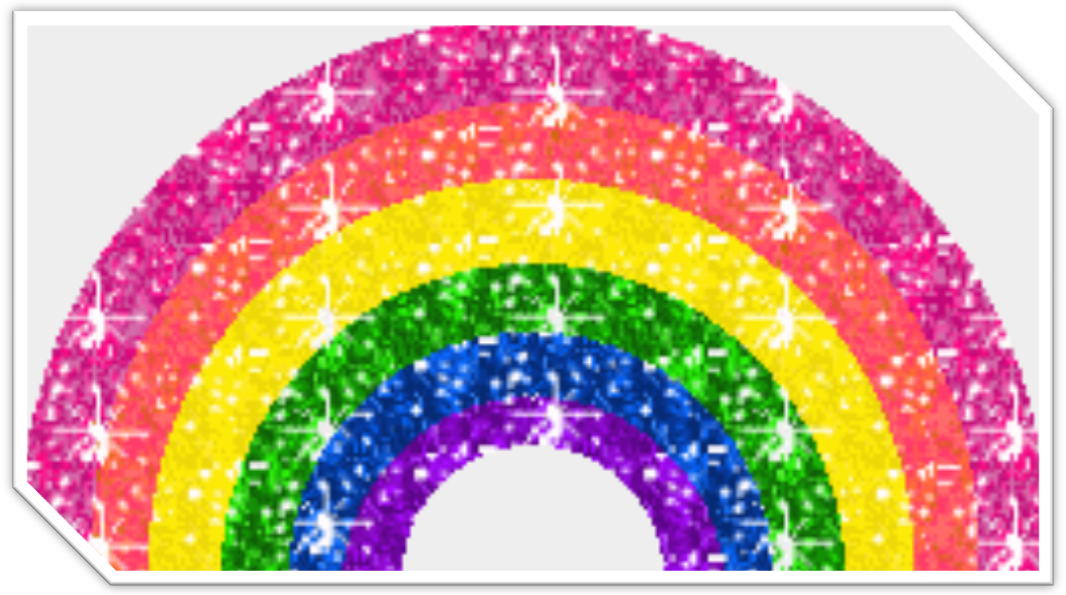 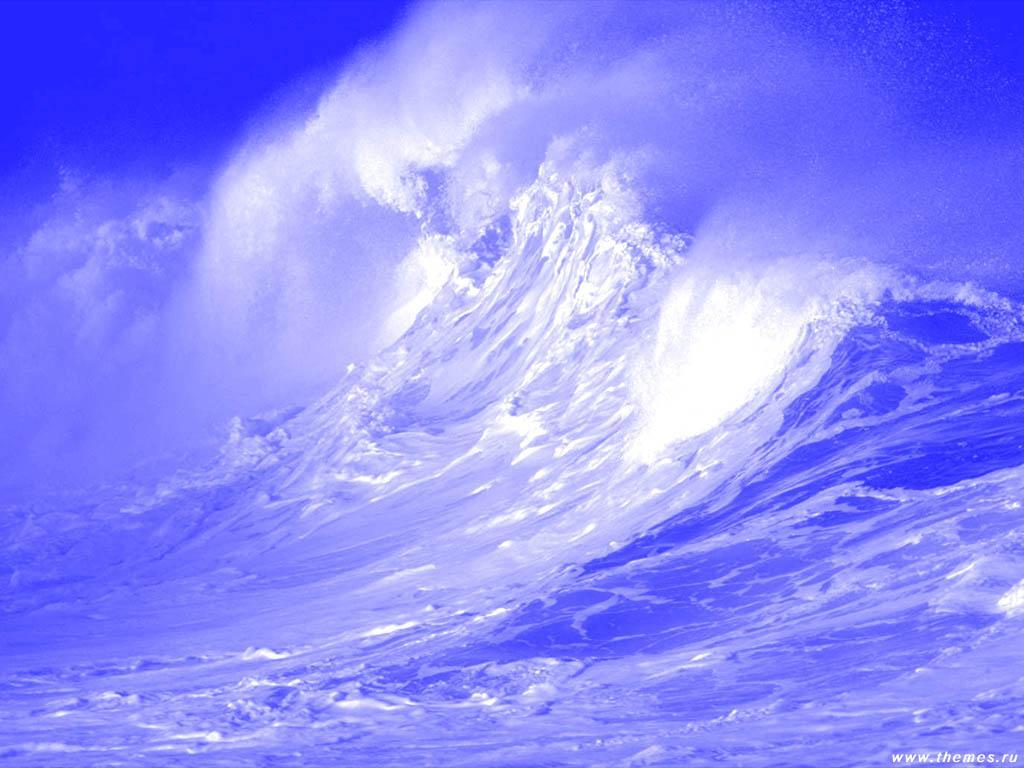 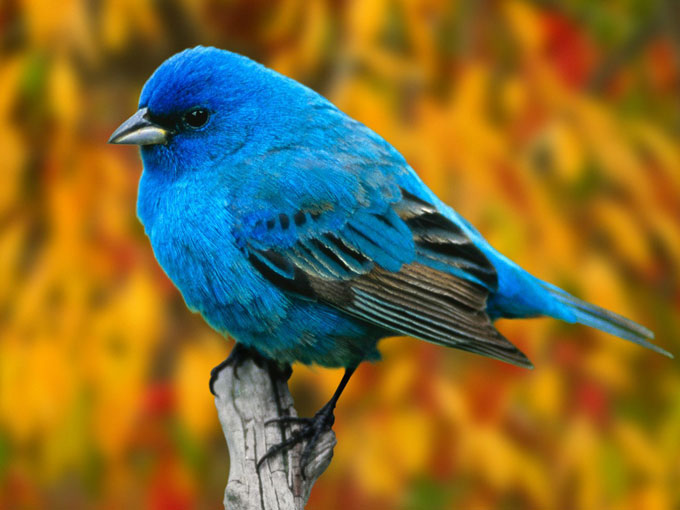 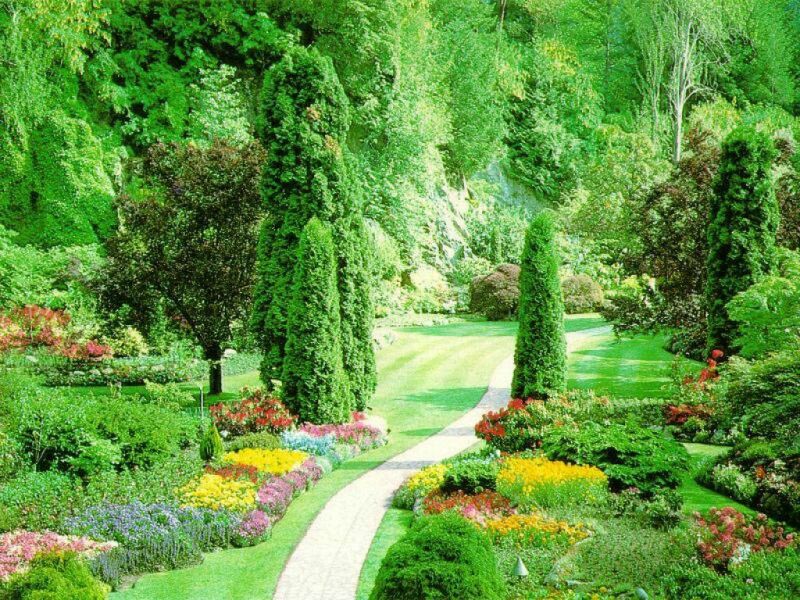 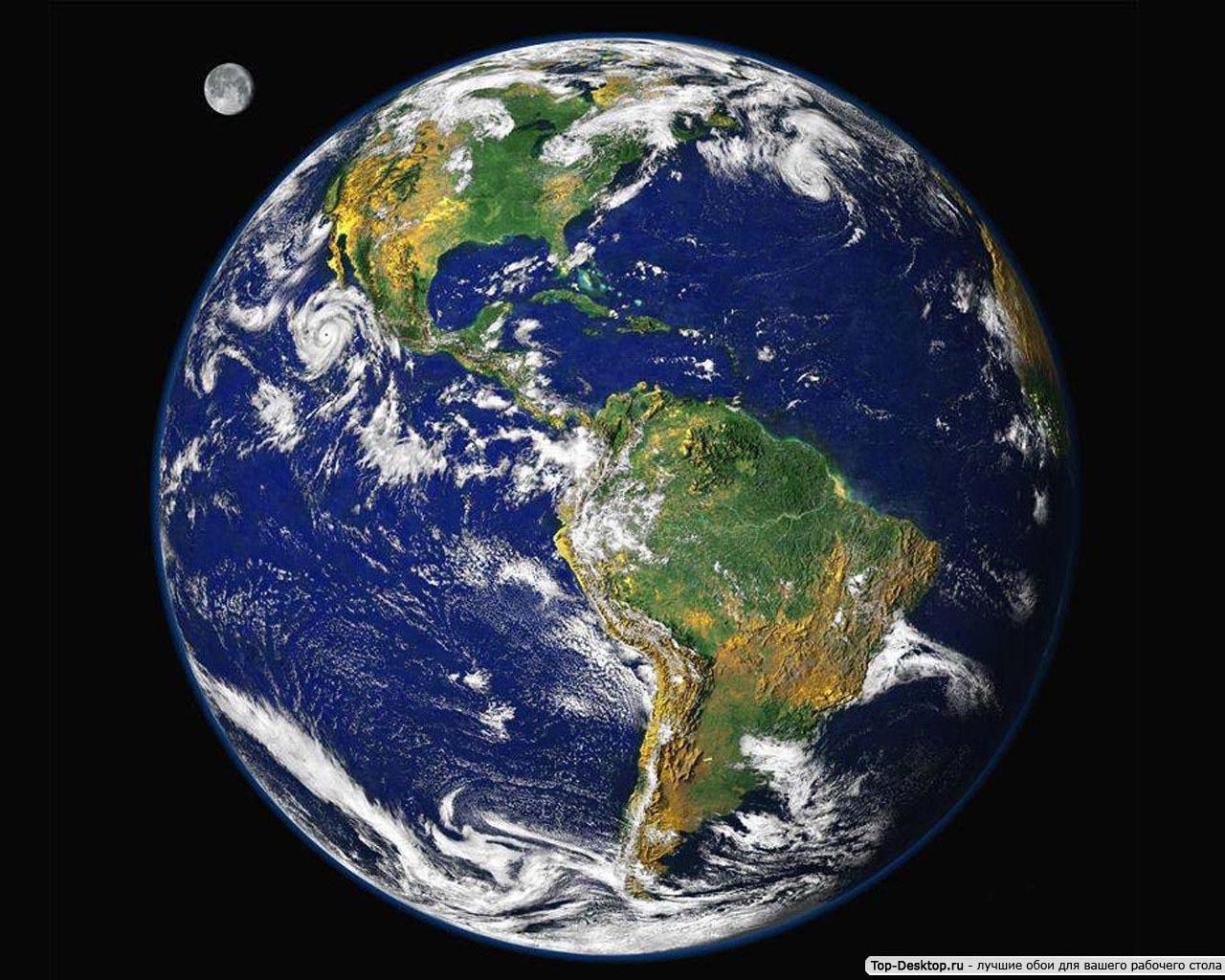 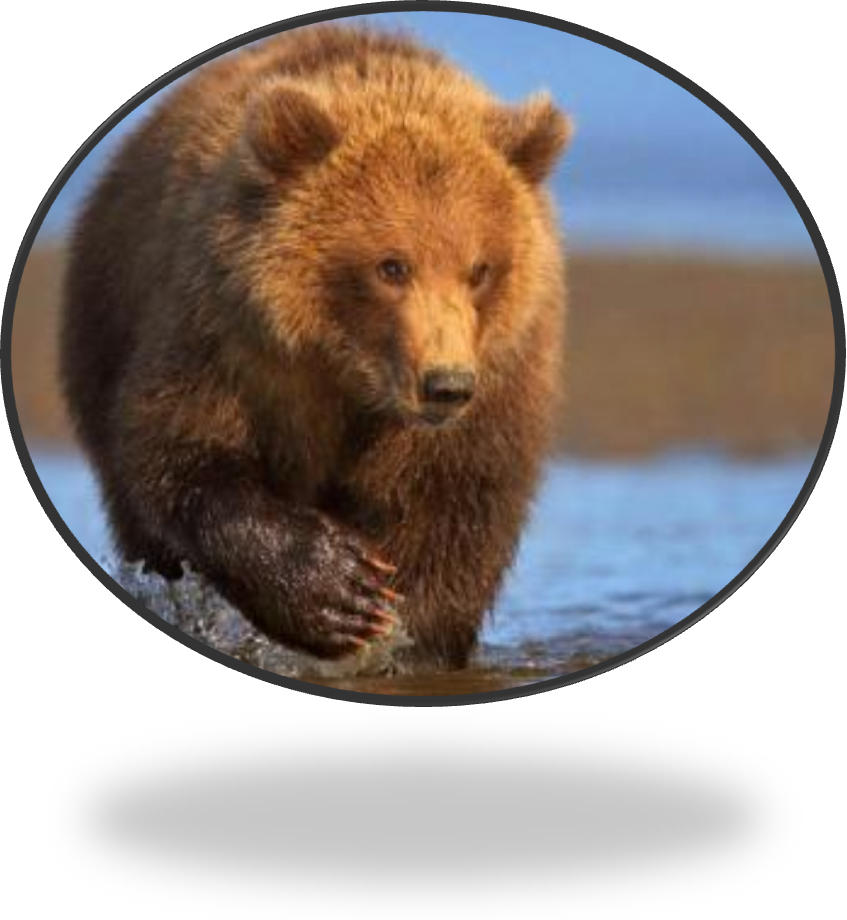 